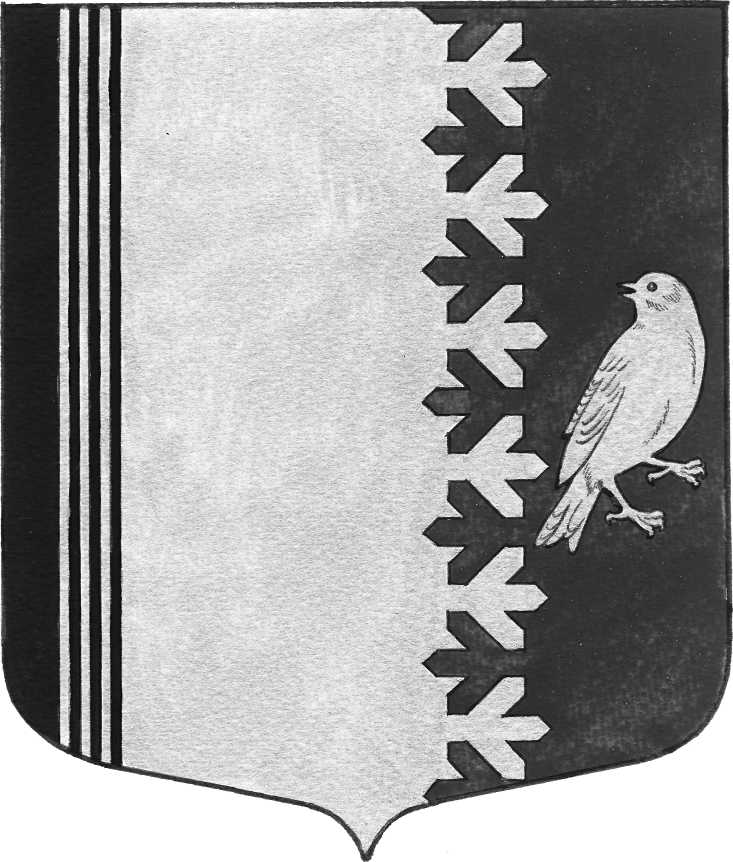 СОВЕТ ДЕПУТАТОВ МУНИЦИПАЛЬНОГО ОБРАЗОВАНИЯШУМСКОЕ СЕЛЬСКОЕ ПОСЕЛЕНИЕКИРОВСКОГО МУНИЦИПАЛЬНОГО РАЙОНАЛЕНИНГРАДСКОЙ ОБЛАСТИЧЕТВЕРТОГО СОЗЫВАРЕШЕНИЕ	от   21 февраля 2023  года  № 6	Об установлении размеров платы за содержание жилого помещениядля нанимателей жилых помещений по договорам социального найма и договорам найма жилых помещений государственного или муниципального жилищного фонда, размеров платы за содержание жилого помещения для собственников жилых помещений, которые не приняли решение о выборе способа управления многоквартирным домом и размеров платы для собственников, которые на общем собрании не приняли решение об установлении размера платы за содержание жилого помещения на территории муниципального образования Шумское сельское поселение Кировского муниципального района Ленинградской областиВ соответствии с Жилищным кодексом Российской Федерации, Федеральным законом от 06.10.2003 года № 131-ФЗ «Об общих принципах организации местного самоуправления в Российской Федерации», Уставом муниципального образования Шумское сельское поселение Кировского муниципального района Ленинградской области, совет депутатов муниципального образования Шумское сельское поселение Кировского муниципального района Ленинградской области решил:1. Утвердить размер платы за содержание жилого помещения для нанимателей жилых помещений по договорам социального найма и договорам найма жилых помещений государственного или муниципального жилищного фонда и размер платы за содержание жилого помещения для собственников жилых помещений, которые не приняли решение о выборе способа управления многоквартирным домом и размер платы для собственников, которые на общем собрании не приняли решение об установлении размера платы за содержание жилого помещения на территории муниципального образования Шумское сельское поселение Кировского муниципального района Ленинградской области согласно приложению к настоящему решению.2.Настоящее решение вступает в силу со дня его опубликования.3.Опубликовать настоящее решение в газете «Вестник муниципального образования Шумское сельское поселение Кировского муниципального района Ленинградской области», а так же на официальном сайте шумское.рф4.Контроль за исполнением настоящего решения возложить на заместителя главы администрации. Глава муниципального образования                                                 В.Л.УльяновРазослано: Дело, Прокуратура КМР, газета «Вестник муниципального образования Шумское сельское поселение Кировского муниципального района Ленинградской области»,сайт шумское.рфПриложение К решению Совету депутатовМО Шумское сельское поселениеКировского муниципального района Ленинградской областиот 21 февраля 2023  №6Размер платы за содержание жилого помещениядля нанимателей жилых помещений по договорам социального найма и договорам найма жилых помещений государственного или муниципального жилищного фонда, размеров платы за содержание жилого помещения для собственников жилых помещений, которые не приняли решение о выборе способа управления многоквартирным домом и размеров платы для собственников, которые на общем собрании не приняли решение об установлении размера платы за содержание жилого помещения на территории муниципального образования Шумское сельское поселение Кировского муниципального района Ленинградской области№Жилищный фонд по видам благоустройстваЕд.изм.Размер платы за содержание жилого помещения1Жилые дома со всеми удобствамируб. с 1 кв. м общей площади в месяц14,12 (в т.ч. НДС 2,35)2Жилые дома без коммуникаций руб. с 1 кв. м общей площади в месяц9,15 (в т.ч. НДС 1,53)